NASKAH UJIAN AKHIR SEMESTER GENAPTAHUN AKADEMIK 2019/2020Mata Kuliah		: Profesi KependidikanFakultas		:  Keguruan dan Ilmu PendidikanJurusan		:  Pendidikan Bahasa IndonesiaSemester / Kelas		:  IV / A, B, CHari, tanggal		:  Kamis, 26 Maret 2020Dosen		:  Dede Anwar, M.Pd.=======================================================================Jawablah soal dibawah ini dengan tepat.SoalMengapa disebut guru? Jelaskan secara yuridis UUD guru pasal dan ayat tentang profesionalisme guru dan dosen!Jelaskan lima macam kegiatan pengembangan profesi guru/pendidik!Jelaskan tujuan dan pengembangan profesi!Mengapa pengemvangan profesi pendidik harus melalui tujug macam KTI. Jelaskan yang dimaksud KTI tersebut!KTI harus APIK, mengapa harus APIK dan jelaskan yang dimaksud APIK!SELAMAT BEKERJA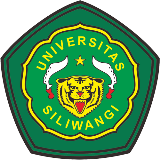 KEMENTRIAN PENDIDIKAN DAN KEBUDAYAANUNIVERSITAS SILIWANGIFAKULTAS KEGURUAN DAN ILMU PENDIDIKANJalan Siliwangi 24 Tlp. (0265) 323532 Fax. 323532 Tasikmalaya 46115